ПРОЕКТ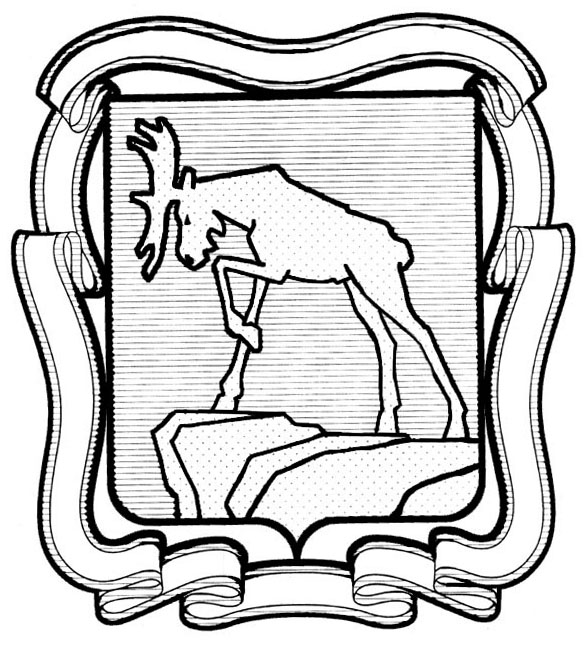 СОБРАНИЕ ДЕПУТАТОВ МИАССКОГО ГОРОДСКОГО ОКРУГА                                                         ЧЕЛЯБИНСКАЯ ОБЛАСТЬ     _______________ СЕССИЯ СОБРАНИЯ  ДЕПУТАТОВ МИАССКОГО ГОРОДСКОГО ОКРУГА ШЕСТОГО СОЗЫВАРЕШЕНИЕ №___от _________2024 г.Рассмотрев предложение Председателя Собрания депутатов Миасского городского округа Д.Г. Проскурина о возложении исполнения обязанностей Главы Миасского городского округа, учитывая рекомендации  постоянной комиссии по вопросам законности, правопорядка и местного самоуправления, Решение Собрания депутатов Миасского городского округа от __.__.2024 г. №___ «О досрочном прекращении полномочий Главы Миасского городского округа Е.В. Ковальчука», руководствуясь Федеральным законом от 06.10.2003 г. №131-ФЗ «Об общих принципах организации местного самоуправления в Российской Федерации» и Уставом Миасского городского округа, Собрание депутатов Миасского городского округаРЕШАЕТ:1. Возложить на   ___________________, _______________, исполнение обязанностей Главы Миасского городского округа с момента вступления настоящего решения в силу до вступления в должность Главы Миасского городского округа, избранного  Собранием депутатов Миасского городского округа по результатам конкурса по отбору кандидатур на должность Главы  Миасского городского округа.2. Установить ежемесячное денежное содержание _____________, исполняющему обязанности Главы Миасского городского округа, состоящее из:1) ежемесячного денежного вознаграждения в размере 171 354,00 рубля, к денежному вознаграждению применяется коэффициент 1,5; 2) ежемесячной надбавки за работу со сведениями, составляющими государственную тайну, в размере согласно установленной форме допуска от должностного оклада 33 060,00 рублей. 3. На установленные выплаты начисляется районный коэффициент в размере 1,15.4. Администрации Миасского городского округа оплату труда _____________ производить в соответствии с пунктами 2, 3 настоящего решения.  5. Установленные настоящим Решением выплаты производятся с учетом изменений, вносимых нормативными правовыми актами Челябинской области. 6. Настоящее Решение вступает в силу с момента его подписания.7. Контроль исполнения настоящего Решения возложить на постоянную комиссию по вопросам законности, правопорядка и местного самоуправления.Председатель Собрания депутатовМиасского городского округа                                                                             Д.Г. Проскурин